         Facultad de Ciencias Médicas Mayabeque                            “Gilberto Arocha”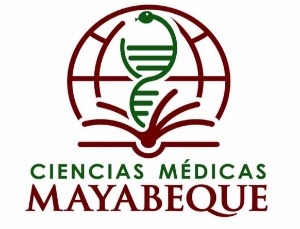 I Jornada Científica Virtual de Estomatología en Mayabeque ESTOMAY 2022“La utilización de la Salvia officinalis en Estomatología. “                                      “The use of Salvia officinalis in Dentistry.”                                           AutoresIssel Piñeiro LimaCarrera: EstomatologíaCorreo electrónico: elsa.may.cuTelefono:56087498MsC Mariela Soler Gil  Especialista de I Grado en Estomatología General Integral y Prótesis Estomatológica. Master en Urgencias Estomatológicas.Categoría docente: Profesor AsistenteInstitución donde labora: Clínica Estomatológica Docente Cecilia de la C Ramos.Municipio San José de las Lajas Correo electrónico: marielasolerTelefono:54540731                                              Año 64 de la Revolución  ResumenLa Salvia officinalis es una planta medicinal que se ha utilizado desde la antigüedad debido a su variada acción terapéutica. Se trata de una de las plantas a la que más propiedades se le atribuyen para el tratamiento de diferentes dolencias. Presenta una composición química compleja con abundantes metabolitos y abundantes compuestos fenólicos. Numerosas publicaciones han demostrado la efectividad de los preparados de salvia como antibacteriana, antifúngica, antiinflamatoria, astringente, estimulante y antiperspirante. Gracias a sus propiedades es utilizada para combatir afecciones bucofaríngeas como las aftas bucales, estomatitis, la GEHA, amigdalitis, faringitis y la caries dental. Esta revisión se realiza con el objetivo de brindar información actualizada sobre las propiedades de la planta que permiten su uso en estomatología. se consultaron como fuentes de información las disponibles desde el sitio INFOMED y los sitios web de la Organización Mundial de la Salud utilizándose un total de 19 referencias bibliográficas.Palabras claves: Salvia officinalis, composición química, propiedades.Introducción Entre las tendencias de la Medicina Contemporánea se destaca la incorporación de la Medicina Natural y Tradicional a la práctica profesional como una verdadera disciplina científica. El empleo de la misma en estomatología tiene importancia estratégica, ya que puede aplicarse en zonas de carencia total o insuficiente asistencia sanitaria y su práctica es insustituible en situaciones extremas dado que solo requiere de personal entrenado y los recursos que proporciona el entorno. Los elementos que incluyen la Medicina Natural y Tradicional en estomatología son, la acupuntura y sus modalidades afines aplicables a la especialidad, la apiterapia, el empleo de la homeopatía y la terapia floral, y la electro magnetoterapia. La utilización por el hombre de las plantas medicinales se remonta a los mismos orígenes de la humanidad. El hombre siempre ha buscado en la flora de su habitad, la forma de curarse de las enfermedades, y son muchas las plantas medicinales usadas desde la antigüedad que hoy tienen vigencia absoluta.Desde 1976 la Organización Mundial de Salud (OMS), ha estado promoviendo la utilización de formas apropiadas de los sistemas tradicionales de medicina como parte de los programas de Atención Primaria de Salud, al igual que otras organizaciones prestigiosas que fomentan y financian planes de desarrollo, con el objetivo de fundamentar con el debido rigor científico la utilización de las plantas medicinales. (1)En la década del 40, el Dr. Juan Tomás Roig identificó 595 especies que eran empleadas por la población cubana para diferentes usos curativos, y hace un llamado en su libro Plantas Medicinales, Aromáticas y Venenosas de Cuba, a la Comunidad Científica Nacional para que se estudien esas plantas y así verificar sus actividades farmacológicas.Ya en los años 60 comienza un desarrollo ascendente de la investigación científica sobre plantas medicinales y en la década del 70 se inaugura la Estación de Plantas Medicinales "Juan Tomás Roig", con el objetivo de iniciar el estudio integral de las plantas medicinales en Cuba. Pero no fue hasta 1980 que comienza el verdadero trabajo de rescate de la medicina tradicional. (2)Dentro de las plantas con propiedades terapéuticas de aplicación en Estomatología encontramos: Ajo (Allium sativum L.), Caléndula (Caléndula officinallis L.), Clavo de olor (Syzygium aromaticum (L), Eucalipto (Eucalyptus citriadera Hock), Llantén menor (Plantago menor L.), Manzanilla (Matricaria Chamomilla L), Romerillo (Bidens pilosa L.), Salvia (Salvia officinallis L) y Sábila (Aloe vera)Desde épocas remotas la salvia gozó reputación como una planta que curaba si no todos, al menos muchos, de los males de la humanidad. Su nombre proviene de una palabra latina que significa salvar o sanar. (3)Esta planta es originaria de la región Mediterránea, en sitios rocosos y herbazales secos, desde el nivel del mar hasta zonas montañosas. Tiene preferencia por los terrenos poco productivos y poco fértiles, pero es ahora cultivada en muchos lugares alrededor del mundo. La parte de la planta que se utiliza es la hoja y el tallo. Contiene aceites esenciales, flavonoides y principios amargos, estos elementos constituyen sus principios activos. Tiene muchas propiedades medicinales, por ello es cultivada como planta medicinal.Debido a la falta de recursos que en ocasiones presenta la sociedad es necesario buscar métodos naturales alternativos para la prevención de enfermedades estomatológicas. Mediante este trabajo se valorarán las diferentes acciones de la salvia, así como sus posibles efectos para el tratamiento de enfermedades estomatológicas. Para la realización del mismo se consultaron como fuentes de información las disponibles desde el sitio INFOMED y los sitios web de la Organización Mundial de la Salud. Se seleccionó la literatura publicada más recientemente y materiales que estuvieran en idioma español, quedando un total de 19 referencias bibliográficas utilizadas.    Objetivo:-Describir el uso de la Salvia officinallis para el tratamiento de enfermedades estomatológicas. Materiales, técnicas y procedimientos de investigación aplicados.Se utilizó el método científico a través de la investigación con el uso de técnicas de informatización INFOMED, búsqueda en revistas indexadas en bases de datos reconocidas como Scielo, Medline, Lilacs y en la Biblioteca virtual de salud (BVS). Se utilizaron como monitores de búsqueda Google, Ciencia Science. Se seleccionó la literatura publicada más recientemente y materiales que estuvieran en idioma español, quedando un total de 19 referencias bibliográficas utilizadas.       DesarrolloEl género de la salvia es muy amplio (incluye aproximadamente 900 especies) y pertenece al orden Lamiales, a la familia Lamiaceae y a la subfamilia Lamioideas, distribuida por todo el mundo.Su principal nombre es Salvia, aunque también tiene otros nombres menos frecuentemente como son: Salima fina, Hierba sagrada, Salvia común, Salvia de Castilla, Salvia de Granada, Salvia del Moncayo, Salvia fina, Salvia oficinal y Salvia real. (4)El órgano oficinal, donde se encuentran sus componentes con finalidad terapéutica, es la hoja desecada.Loa componentes químicos de la planta son: aceite esencial (0,8-2,5%), taninos condensados (3-7%, salviatanino), ácidos fenólicos (rosmarínico, cafeico, clorogénico, ferúlico, etc.), flavonoides (1-3%, luteolina, apigenina, genkwanina, hispidulina, cirsimaritina, 4'-tetrametoxiflavona [5-O-metilsalvigenina], nepetina, cirsiliol y sus heterósidos), α-D-glucósidos de timol, mentol y tuyol, diterpenos (carnosol, ácido carnósico y rosmanol), triterpenos (α-amirina y ß-amirina, betulina y ácidos ursólico y oleanólico y sus derivados hidroxilados), fitosteroles (ß-sitosterol, estigmasterol)La hoja de Salvia posee acción antibacteriana y antifúngica, debida principalmente al aceite esencial y acción antiviral a causa de los compuestos diterpénicos. Sus preparados tienen acción antiinflamatoria a la cual contribuye el ácido rosmarínico. También posee acción astringente, estimulante de las secreciones y antiperspirante (impide la transpiración o vaporización que se efectúa constantemente a través de la piel). Esta última actividad ha sido demostrada experimentalmente en animales y en estudios clínicos (5)El carnosol, compuesto diterpenoide que se encuentra en el extracto de salvia, redujo la concentración mínima inhibitoria de aminoglucósidos en enterococo vancomicin-resistente, tambien se demostró una débil actividad antibacteriana directa, que actúa sinérgico con la gentamicina.En este mismo sentido, el ácido oleanóico también demostró un efecto antibacteriano frente al enterococo vancomicín-resistente. Esta misma propiedad fue determinada para el ácido ursólico.  Aunque los resultados de diversos estudios no se traducen en una aplicación clínica inmediata, ha sido posible identificar otras propiedades antibacterianas. (6)La Salvia officinalis posee propiedades: antisudorífica, emenagoga, tonificante, antiespasmódica, colerética, hipoglucemiante, estimulante, astringente y antiséptica, estas dos últimas permiten combatir afecciones bucofaríngeas como las aftas bucales, estomatitis, la GEHA, las lesiones traumáticas de los tejidos blandos, amigdalitis, faringitis y la caries dental, pero disminuyendo las posibilidades de enfrentar efectos secundarios que se producirían al utilizar fármacos convencionales ya que estas propiedades de la planta son más eficientes que las que se obtienen cuando se emplean estos fármacos. Esto ha sido demostrado en diferentes estudios pre-clinicos y clínicos.En el estudio in Vitro realizado mediante la utilización de aceites esenciales de Salvia officinalis, se comprobaron las propiedades antimicrobianas en Escherichia coli, Salmonella typha, Salmonella enteritidis y Shigella sonei. También se demostró la acción bactericida del extracto acuoso de Salvia al 100% sobre el Streptococcus mutans. (7) Además se demostró su actividad antifúngica y antioxidante. Tambien existen estudios en los que se demuestra que el extracto de la planta se puede utilizar como medio de transporte para piezas avulcionadas, pero no solo por mantener vivas las células del ligamento periodontal, sino que también poseía actividad antimicrobiana, antiinflamatoria y antioxidante, esta última propiedad atribuida a sus componentes fenólicos que impide la oxidación de los tejidos, contribuyendo con la salud cutánea y la cicatrización. (8)Estudios realizados en animales de experimentación (íleon de cobaya) han demostrado la actividad espasmolítica del aceite esencial. Parece ser que el efecto es debido a la presencia de alcanfor y acetato de bornilo. Por otra parte, el extracto hidroalcohólico es capaz de inhibir las contracciones inducidas por serotonina y acetilcolina, que se debe al efecto a los compuestos fenólicos.Relacionado con esta actividad relajante de musculatura lisa intestinal hay que destacar el trabajo de Todorov (9) que demuestra la actividad hipotensora en gatos del extracto hidro-alcohólico de esta planta, ya que tanto esta especie como Salvia triloba son capaces de inhibir las contracciones inducidas por acetilcolina, histamina, serotonina y BaCl2.También posee acción antiinflamatoria por lo que se utiliza para el tratamiento de la gingivitis. Esta propiedad se demostró mediante la realización de un ensayo clínico controlado con placebo, sobre la acción de extracto de Salvia officinalis en dentífrico y colutorios para gingivitis inducida por placa bacteriana en estudiantes universitarios (10). La disminución del índice gingival fue mayor para los grupos colutorio y dentífrico que para el control, por lo que se demostró que el uso de Salvia officinalis es efectivo en la disminución del índice gingival y que el colutorio y dentífrico logran disminuir con mayor rapidez el índice gingival.Todavía se emplea en forma de enjuague para lavarse la boca y conservar en buen estado la dentadura, además de endurecer las encías y de combatir la halitosis.Se ha comprobado que el extracto de la planta actúa contra la mucositis oral, una complicación que no facilita la lucha contra el cáncer. Y es que en la boca se forman heridas bastante dolorosas y esta infusión viene muy bien para aliviar y reducir su grado de incidencia.A la vez, se recomienda su empleo para mitigar dolencias musculares y debido a sus atributos antisépticos, resulta útil para tratar heridas y úlceras, porque favorece su cicatrización y evita las infecciones.La salvia se revela como un gran aliado de la salud bucal. Está indicada en caso de dolor dental, inflamación de las mucosas bucales, inflamación de la lengua o glositis, para frenar el sangrado de las encías y aliviar otros síntomas de la gingivitis y como agente blanqueador. (11) La planta también es utilizada en el tratamiento de la estomatitis subprotésica que ocurre cuando en la mucosa del paladar se puede observar una inflamación congestiva, cuya coloración varia de aspecto de acuerdo con la intensidad de la lesión. Pueden aparecer puntos hiperémicos que pueden extenderse, u observarse un eritema difuso que abarca toda la mucosa cubierta por a prótesis. El tono rojizo puede hacerse vinoso y a veces se distingue un punteado oscuro y zonas congestionadas. También, en ocasiones, el aspecto es granular en el centro del paladar, producto de hiperplasia de las papilas, lo que origina el nombre de hiperplasia papilar. (12)Según Newton la palatitis congestiva y la hiperplasia papilar pueden ser dos formas, grados o estadios de la estomatitis subprotésica. Este autor reconoce tres grados: Grado I. Puntos de hiperemia.Grado II. Eritema difuso.Grado III. Inflamación granular o inflamación papilar. Los pacientes con estomatitis pueden presentar quielitis angular, glositis y xerostomía. A veces pueden sentir sensación de ardor de la mucosa, pero por lo general pasa asintomática, a tal punto que el paciente no se percata de esta lesión en la mucosa bucal. Como causas se plantean factores mecánicos entre los que se encuentran los traumatismos, por la irritación del frote de bases desadaptadas al maxilar, oclusión central desequilibrada, articulación no balanceada y contactos prematuros. (13)Otro factor es la infección atribuida a la inflamación subprotésica por el mal estado higiénico de las bases colocadas sobre la mucosa, lo que favorece la multiplicación e invasión microbiana por hongos. Para el tratamiento de esta afección se le indica al paciente la retirada de la prótesis y que realizar colutorios  3 o 4 veces al día con decocción de salvia.   La planta se utiliza de diferentes formas como: (14)Uso interno:–Infusión: se prepara con 2,5g de las hojas troceadas en unos 100ml de agua y se utiliza la solución como enjuague o para hacer gárgaras 2-3 veces al día para la inflamación de la boca, garganta y encías.–Extracto fluido estabilizado: 2,5g por día repartidos en 3 tomas.–Aceite esencial: recomendado en aplicación externa para sequedad de las mucosas.–Extracto seco: se utilizan de 0,5 a 1g por día repartido en tres tomas y para enjuagues bucales o gargarismos se utiliza de 1 a 1,5g disueltos en 300ml de agua de 1 a 4 veces al día –Polvo encapsulado: capsulas de 200-400g, se deben tomar 3 capsulas diariamente.-Parte blanda: solución al 15% de extracto fluido para la higiene dental.Tintura 5-10 ml en un vaso y hacer gárgaras varias veces al día. La tintura sin diluir se aplica localmente en las regiones afectadas 1 vez al día.Uso Externo: –Decocción: aplicar en forma de compresas, lavados, baños colutorios, gargarismos o irrigaciones vaginales –Tintura: 175 en alcohol de 40º Y también se realizan preparaciones compuestas como el Natusor 3 Farinol. En esta composición la Salvia officinalis presenta propiedades bactericidas debido a la presencia de un ácido diterpénico, la salvina (picrosalvina), muy eficaz en afecciones de garganta, anginas, etc. Las indicaciones de esta preparación compuesta son faringitis, laringitis, catarros de garganta y afecciones de la boca. (15)También existen productos como Salvia enjuague bucal de 250ml que consiste en una solución tópica que se utiliza para la higiene dental y el Colutorio Bucal de Salvia que es un complemento eficaz para la limpieza dental y proporciona una agradable sensación de aliento fresco. Sirve para realizar una limpieza profunda en aquellos rincones a los que no llegan ni el cepillo ni la hilo dental, además reafirma y refuerza las encías, ayuda a prevenir las inflamaciones dentro de la boca, estabilizando la flora bucal. La combinación con aceites esenciales con propiedades purificantes mantienen el aliento fresco.La salvia, a pesar de ser una de las plantas medicinales más usadas para tratar y aliviar distintas afecciones, ya que cuenta con una infinidad de propiedades curativas que permitirán aminorar muchas y muy diversas dolencias, se deber evitar el consumo de salvia en el caso de las mujeres embarazadas y en periodo de lactancia, ya que esta hierba tiene propiedades abortivas que pueden perjudicar al feto, así como algunos de sus componentes también pueden pasar a la leche materna e incluso reducir su segregación. (16)Por otro lado, deberán evitar el consumo de salvia las personas que padecen insuficiencia renal, debido a su alto contenido en tuyona, una sustancia con efectos convulsionante, que puede resultar nociva a las personas que no eliminan correctamente las toxinas.Del mismo modo, tampoco será apropiado que las personas epilépticas consuman salvia, puesto que podría fomentar las convulsiones y las crisis de epilepsia. Como en el caso de las embarazadas, los epilépticos deberán siempre consultar con su médico acerca de la conveniencia de iniciar cualquier tratamiento, para evitar que resulte perjudicial o se cruce con la medicación. (17)Entre las contraindicaciones de la salvia, encontramos también que no es apta para el consumo de los niños. Así mismo, en el caso de los adultos, tampoco deberá tomarse durante largos periodos de tiempo sin interrupción; un especialista médico deberá recomendarte las dosis y la duración del tratamiento con salvia.Además, las personas con desequilibrios hormonales no deben emplearla, pues la salvia actúa de una forma similar al estrógeno.La administración prolongada del aceite esencial y del extracto alcohólico puede originar convulsiones epileptiformes. El aceite esencial de Salvia officinalis es neurotóxico y puede provocar crisis convulsivas precedidas por vómitos e interrumpidas por episodios de obnubilización, hiporreflexia e hipotonía. Esta toxicidad, debida principalmente a la presencia de monoterpenos oxigenados (tuyonas o en menor medida al alcanfor), se relaciona con una inhibición del metabolismo oxidativo de las neuronas y/o modulador del canal de cloro asociado al receptor GABA A y presenta una sintomatología similar al antagonista picrotoxinina. (18) Algunos estudios indican que el alcanfor, la tuyona y las cetonas terpénicas son los compuestos más tóxicos presentes en la salvia y pueden, además de producir malestares sofocos y reacciones alérgicas, inducir efectos tóxicos en el feto y el recién nacido. También tiene efectos secundarios que pueden aparecer en caso de sobredosis (más de 15 g de hoja de Salvia por dosis) o de uso prolongado, ya que la tuyona, además de producir convulsiones, produce síntomas como taquicardia, sensación de calor, calambres y sensación de vértigo.La salvia puede potenciar los efectos de medicamentos como los anticoagulantes. La toma de preparados a base de hojas de salvia puede influir en el efecto de medicamentos que actúan a través del receptor GABA, como por ejemplo los barbitúricos y las benzodiacepinas, incluso si no se aprecian clínicamente. Por lo tanto no se recomienda la toma concomitante con dichos medicamentos. (19)Conclusiones-La Salvia officinallis es utilizada en Estomatología para el tratamiento de enfermedades como la gingivitis crónica, la GEHA, las aftas , estomatitis subprotesis y las lesiones traumáticas de los tejidos blandos por la gran cantidad de acciones farmacológicas que posee. Referencias bibliográficas1. MINSAP Programa Nacional para el desarrollo y generalización de la medicina natural y tradicional, Ciudad de la Habana, 1996.2. Carneage y col. Fitoterapia en Estomatología. Editorial Ciencias Médicas, Ciudad de la Habana, 1995.3. Fitomed I. Plantas medicinales. Editorial Ciencias Médicas. Ciudad de la Habana, 1991.4. Fitomed II. Plantas Medicinales. Editorial Ciencias Médicas. Ciudad de la Habana, 1993.5. Organización Mundial de la Salud. Estrategias de la OMS sobre MTN para 2002-2005. Ginebra.6. Roig, J T. Plantas Medicinales, Aromáticas o Venenosas de Cuba. Ciudad de la Habana, Editorial Ciencia y Técnica, 1988.7. Salvia. Página Web: Wikipedia, la enciclopedia libre. Enero. 2007.8. Salvia officinalis. Wikipedia. La enciclopedia libre.mht9.Todorov S, Philianos S, Petkov V, Harvala C, Zamfirova R, Olimpiou H. Experimental pharmacological study of three species from genus Salvia. Acta Physiol Pharmacol Bulg 1984;10(2):13-20.10. González, SA. PhD. Salvia. Herb Information. htm11. -Libro de prótesis Ardanza. Capitulo II. Dr. José M. Robaina Ruiz. Dra. Gladys González González. http://www.mind-surf.net/drogas/skapastora.htm. Feb. 200712. Jiménez J, Risco S, Ruiz T, Zarzuelo A. Hypoglycemic activity of Salvia lavandulifolia. Planta Med 1986; 261(30):260-2.13. Hernández-Pérez M, Rabanal RM, de la Torre MC, Rodriguez B. Analgesic, anti-inflammatory, antipyretic and haematological effects of aethiopinone, and o-naphtoquinone diterpenoid from Salvia aethipis roots and two hemisynthetic derivates. Planta Med 1995; 61(6):505-9.14. Hold KM, Sirisoma NS, Ikeda T, Narahashi T, Casida JE. Alpha-Thujone (the active component of absinthe): gamma-aminobutyric acid type A receptor modulation and metabolic detoxification. Proc Natl Acad Sci USA 2000; 97(8):3826-31.15. Amabeoku GJ, Eagles P, Scott G, Mayeng I, Springfield E. Analgesic and antipyretic effects of Dodonaea angustifolia and Salvia africana-lutea. J Ethnopharmacol 2001;75(2-3):117-24.16. Baricevic D, Sosa S, Della-Loggia R, Tubaro A, Simonovska B, Krasna A, Zupancic A. Topical anti-inflammatory activity of Salvia officinalis L. leaves: the relevance of ursolic acid. J Ethnopharmacol 2001;75(2-3):125-32.17. Salvia (Salvia officinalis, ing. Sage). Página Web:Plantas Medicinales, antigua y nueva alternativa de salud. Marzo, 2006.18. Rombi M. 100 Plantes Medicinales. Composition, mode d'action et interet therapeutique. Niza: Romart, 1998; p. 246-8.Valdes LJ. 19. Salvia divinorum and the unique diterpene hallucinogen, Salvinorin (divinorin) A. J Psychoactive Drugs 1994;26(3): 277-83.